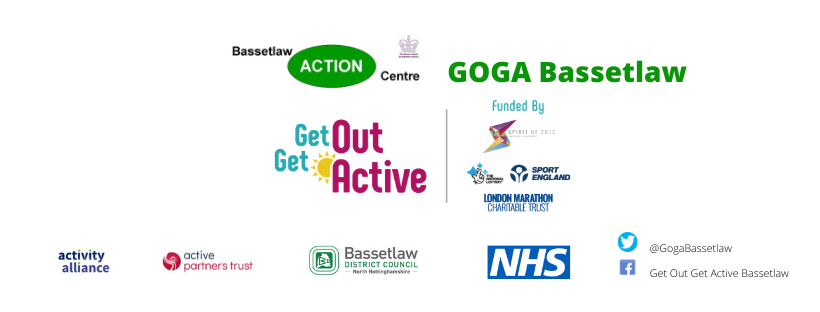  Name :  Address:       Contact No:       Mobile:       Email:        Long term health conditions if any :        Special needs if any eg wheelchair user:        Health Professional details:     Name:        Job Title:        Contact Number:      Completed forms to be sent via email to:  goga@actioncentre.org.ukor posted to Bassetlaw Action Centre, Canal Street, Retford, Notts DN22 6EZTelephone 01777 709650